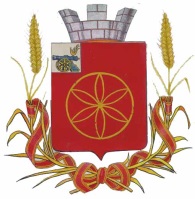 АДМИНИСТРАЦИЯ  МУНИЦИПАЛЬНОГО  ОБРАЗОВАНИЯ            РУДНЯНСКИЙ  РАЙОН  СМОЛЕНСКОЙ ОБЛАСТИП О С Т А Н О В Л Е Н И Еот  12.09.2019 № 375Об утверждении Порядка создания и использования, в том числе на платной основе, парковок (парковочных мест), расположенных на автомобильных дорогах общего пользования местного значения вне границ населенных пунктов в границах муниципального образования Руднянский район Смоленской области, автомобильных дорогах общего пользования местного значения муниципального образования Руднянского городского поселения Руднянского района Смоленской области, и о прекращении такого использованияВ соответствии с федеральными законами от 10.12.1995 № 196-ФЗ «О безопасности дорожного движения», от 06.10.2003 № 131-ФЗ «Об общих принципах организации местного самоуправления в Российской Федерации», от 08.11.2007 № 257-ФЗ «Об автомобильных дорогах и дорожной деятельности в Российской Федерации и о внесении изменений в отдельные законодательные акты Российской Федерации», постановлением Администрации муниципального образования Руднянский район Смоленской области от 13.09.2018 № П-340 «Об утверждении положения о дорожной деятельности в отношении автомобильных дорог местного значения вне границ населенных пунктов в границах муниципального образования Руднянский район Смоленской области, автомобильных дорог местного значения муниципального образования Руднянского городского поселения Руднянского района Смоленской области, а также осуществлении иных полномочий в области использования автомобильных дорог и осуществления дорожной деятельности в соответствии с законодательством Российской Федерации», руководствуясь Уставом муниципального образования Руднянский район Смоленской области, Администрация муниципального образования Руднянский район Смоленской области  п о с т а н о в л я е т:1. Утвердить прилагаемый Порядок создания и использования, в том числе на платной основе, парковок (парковочных мест), расположенных на автомобильных дорогах общего пользования местного значения вне границ населенных пунктов в границах муниципального образования Руднянский район Смоленской области, автомобильных дорогах общего пользования местного значения муниципального образования Руднянского городского поселения Руднянского района Смоленской области, и о прекращении такого использования.2. Контроль за исполнением настоящего постановления возложить на начальника отдела по архитектуре, строительству и ЖКХ Администрации муниципального образования Руднянский район Смоленской области С.И. Трофимова.3. Настоящее постановление вступает в силу с момента подписания и подлежит официальному опубликованию в соответствии с Уставом муниципального образования Руднянский район Смоленской области.Глава муниципального образованияРуднянский район Смоленской области                                                 Ю.И. ИвашкинУтвержденпостановлением Администрации муниципального образования Руднянский район Смоленской области от 12.09.2019 № 375ПОРЯДОКСОЗДАНИЯ И ИСПОЛЬЗОВАНИЯ, В ТОМ ЧИСЛЕ НА ПЛАТНОЙ ОСНОВЕ, ПАРКОВОК (ПАРКОВОЧНЫХ МЕСТ), РАСПОЛОЖЕННЫХ НА АВТОМОБИЛЬНЫХ ДОРОГАХ ОБЩЕГО ПОЛЬЗОВАНИЯ МЕСТНОГО ЗНАЧЕНИЯ ВНЕ ГРАНИЦ НАСЕЛЕННЫХ ПУНКТОВ В ГРАНИЦАХ МУНИЦИПАЛЬНОГО ОБРАЗОВАНИЯ РУДНЯНСКИЙ РАЙОН СМОЛЕНСКОЙ ОБЛАСТИ, АВТОМОБИЛЬНЫХ ДОРОГАХ ОБЩЕГО ПОЛЬЗОВАНИЯ МЕСТНОГО ЗНАЧЕНИЯ МУНИЦИПАЛЬНОГО ОБРАЗОВАНИЯ РУДНЯНСКОГО ГОРОДСКОГО ПОСЕЛЕНИЯ РУДНЯНСКОГО РАЙОНА СМОЛЕНСКОЙ ОБЛАСТИ, И О ПРЕКРАЩЕНИИ ТАКОГО ИСПОЛЬЗОВАНИЯ1. Общие положения1.1. Порядок создания и использования, в том числе на платной основе, парковок (парковочных мест), расположенных на автомобильных дорогах общего пользования местного значения вне границ населенных пунктов в границах муниципального образования Руднянский район Смоленской области, автомобильных дорогах общего пользования местного значения муниципального образования Руднянского городского поселения Руднянского района Смоленской области, и о прекращении такого использования, (далее - Порядок) определяет процедуру создания и использования, в том числе на платной основе, парковок (парковочных мест), расположенных на автомобильных дорогах общего пользования местного значения вне границ населенных пунктов в границах муниципального образования Руднянский район Смоленской области, автомобильных дорогах общего пользования местного значения муниципального образования Руднянского городского поселения Руднянского района Смоленской области, и так же процедуру приостановления или прекращения  такого использования. 1.2. Действие Порядка распространяется на автомобильные дороги общего пользования местного значения вне границ населенных пунктов в границах муниципального образования Руднянский район Смоленской области и автомобильные дороги общего пользования местного значения муниципального образования Руднянского городского поселения Руднянского района Смоленской области (далее - автомобильные дороги общего пользования местного значения).1.3. Для целей Порядка используются следующие понятия:бесплатная парковка - парковка, предназначенная для организованной стоянки транспортных средств на бесплатной основе;платная парковка - парковка, предназначенная для организованной стоянки транспортных средств на платной основе;технические средства организации дорожного движения - комплекс устройств, сооружений и изображений, применяемых на дорогах и парковках для обеспечения безопасности дорожного движения и повышения пропускной способности дороги;уполномоченная организация - муниципальное учреждение, уполномоченное распоряжением Администрации муниципального образования Руднянский район Смоленской области (далее - Администрация) на осуществление деятельности по реализации мероприятий, направленных на создание и использование, в том числе на платной основе, парковок, расположенных на автомобильных дорогах общего пользования местного значения;пользователь парковки - лицо, управляющее транспортным средством, осуществившее въезд на парковку и разместившее на ней транспортное средство;въездной билет - бумажный документ, выдаваемый автоматизированной системой оплаты при въезде на платную парковку, на котором указаны дата и время въезда транспортного средства на территорию платной парковки и предназначенный для определения суммы оплаты за пользование парковкой при выезде транспортного средства с платной парковки;диспетчер - представитель уполномоченной организации, обеспечивающий в том числе бесперебойную работу платной парковки, контролирующий размещение транспортных средств на платной парковке, а также оплату за пользование парковкой.Иные понятия и определения, используемые в Порядке, применяются в значениях, определенных федеральным законодательством.1.4. Размещение парковок, в том числе на платной основе, не должно создавать помехи участникам дорожного движения, снижать безопасность дорожного движения, противоречить требованиям Правил дорожного движения, утвержденных постановлением Правительства Российской Федерации от 23.10.1993 № 1090 (далее - Правила дорожного движения), касающимся остановки и стоянки транспортных средств, ухудшать условия использования и содержания автомобильной дороги.1.5. Парковки, в том числе на платной основе, не предназначены для длительного хранения транспортных средств. Риски угона и ущерба, причиненного транспортным средствам третьими лицами на парковке, владельцы транспортных средств несут самостоятельно в соответствии с действующим законодательством.2. Порядок создания парковки2.1. Создание и организация бесплатной парковки осуществляется в рамках реализации мероприятий при строительстве (реконструкции, капитальном ремонте) автомобильных дорог общего пользования местного значения в соответствии с Градостроительным кодексом Российской Федерации, Федеральным законом от 08.11.2007 № 257-ФЗ «Об автомобильных дорогах и о дорожной деятельности в Российской Федерации и о внесении изменений в отдельные законодательные акты Российской Федерации», требованиями технических регламентов, с соблюдением положений, предусмотренных  ГОСТ Р 52766-2007 «Дороги автомобильные общего пользования. Элементы обустройства. Общие требования», проектно-сметной документацией, документацией по планировке территории.Принятие решения о создании бесплатной парковки не требуется.2.2. Принятие решения о создании платной парковки осуществляется Администрацией на основании проведенных обследований автомобильных дорог общего пользования местного значения в следующем порядке:проведение анализа существующей градостроительной и планировочной ситуации, определение функционального назначения объектов и параметров улично-дорожной сети;проведение обследования улиц с целью выявления мест скопления транспортных средств с определением числа стоящих автомобилей, способов их постановки на стоянку и определения среднего времени стоянки;разработка схемы размещения транспортных средств на улично-дорожной сети автомобильных дорог общего пользования местного значения, а также варианты расстановки автотранспортных средств с учетом обеспечения безопасности дорожного движения и пропускной способности улично-дорожной сети автомобильных дорог общего пользования местного значения.Решение о создании платной парковки оформляется постановлением Администрации, в котором указываются:наименование уполномоченной организации;место расположения платной парковки;фактическая вместимость платной парковки;мероприятия по созданию платной парковки (разработка проекта организации дорожного движения, оснащение техническим оборудованием, дорожными знаками);режим работы платной парковки.2.3. Организация платной парковки осуществляется за счет средств бюджета муниципального образования Руднянский район Смоленской области, а также иных источников финансирования (денежных средств, полученных от приносящей доход деятельности уполномоченной организации).3. Организация работы парковки3.1. Проведение мероприятий по организации работы бесплатной парковки не требуется.3.2. Организация работы платной парковки обеспечивается уполномоченной организацией.3.3. Территория платной парковки должна быть обозначена техническими средствами организации дорожного движения. Платная парковка должна быть оборудована автоматизированной системой оплаты (автоматической парковочной системой) и иметь диспетчера.3.4. Размещение транспортных средств на платной парковке осуществляется в соответствии с нанесенной разметкой.3.5. Платная парковка в местах въезда оборудуется информационными щитами, на которых размещаются следующие сведения:полное официальное наименование, местонахождение, справочные телефоны, режим работы уполномоченной организации;правила пользования платной парковкой;порядок и размер платы за пользование платной парковкой;перечень категорий пользователей платной парковкой, которые имеют право пользоваться парковкой бесплатно;наличие альтернативных бесплатных парковок;адрес и номер телефона подразделений Государственной инспекции безопасности дорожного движения (далее - ГИБДД УМВД России по Смоленской области);адрес и номер телефона Общественной приемной Управления Роспотребнадзора по Смоленской области;адрес и номер телефона Администрации.Информация о режиме работы платной парковки указывается на знаке дополнительной информации (табличке), расположенном под информационным знаком "Парковка", в соответствии с Правилами дорожного движения.3.6. Уполномоченная организация не осуществляет охрану транспортных средств, размещенных на территории платной парковки, и не отвечает за сохранность установленного в них оборудования, оставленных вещей.3.7. Уполномоченная организация обеспечивает:обслуживание автоматизированного кассового и иного оборудования, содержание конструктивных элементов платной парковки, содержание и обслуживание информационных щитов;безопасность функционирования платной парковки, взимание платы за пользование парковкой, организацию движения транспортных средств по территории парковки, уборку территории парковки;охрану оборудования платной парковки.3.8. В соответствии с Федеральным законом от 27.07.2006 № 152-ФЗ «О персональных данных», в целях урегулирования возникающих споров уполномоченной организацией осуществляются сбор, хранение и использование данных о государственных регистрационных номерах транспортных средств, размещенных на территории платной парковки, времени и месте пользования платной парковкой с фиксацией в системе видеонаблюдения, в случае необходимости в журнале регистрации. Свободный доступ третьих лиц к указанным данным не допускается.4. Плата за парковку4.1. Установление размера платы за пользование платными парковками осуществляется Администрацией на основании методики расчета размера платы за пользование платными парковками, расположенными на автомобильных дорогах общего пользования местного значения.Методика расчета и максимальный размер платы за пользование платными парковками утверждается постановлением Администрации.4.2. Оплата за пользование платной парковкой осуществляется через автоматизированную систему оплаты. Способ оплаты определяется уполномоченной организацией с учетом технической возможности автоматизированной системы оплаты.4.3. Плата за первые 20 минут пользования парковкой не взимается.4.4. Документом, на основании которого производится взимание платы за пользование платной парковкой, является въездной билет.4.5. Не допускается взимание с пользователя платной парковки каких-либо иных платежей, кроме платы за размещение транспортного средства на территории платной парковки.4.6. На территории платной парковки бесплатно размещаются транспортные средства:управляемые инвалидами I, II групп, а также инвалидами III группы, в порядке, установленном Правительством Российской Федерации, и транспортные средства, перевозящие таких инвалидов и (или) детей-инвалидов, при условии установки на указанных транспортных средствах опознавательного знака «Инвалид», выданного для индивидуального использования в порядке, установленном уполномоченным Правительством Российской Федерации федеральным органом исполнительной власти;экстренных оперативных служб (скорой медицинской помощи, пожарной охраны, полиции, военной автомобильной инспекции, аварийно-спасательных служб, органов федеральной службы безопасности, следственных органов Следственного комитета Российской Федерации), имеющие соответствующие опознавательные знаки, цветографическую окраску и надписи.4.7. В целях обеспечения бесплатной парковки транспортных средств, указанных в абзаце 2 пункта 4.6 Порядка, на территории платной парковки выделяется не менее 10 процентов мест (но не менее одного места). Указанные места для парковки не должны занимать иные транспортные средства.5. Порядок пользования парковкой5.1. Использование бесплатных парковок, правила стоянки, въезда и выезда транспортных средств регламентируются Правилами дорожного движения, иными нормативными актами и существующей дислокацией технических средств организации дорожного движения на автомобильной дороге.5.2. Пользование платной парковкой осуществляется на основании публичного договора, заключаемого между пользователем платной парковки и уполномоченной организацией, согласно которому уполномоченная организация обязана предоставить пользователю право пользования платной парковкой (стоянки транспортного средства на парковке), а пользователь парковки - оплатить предоставленную услугу.5.3. При наличии свободных мест на платной парковке не допускается отказ в предоставлении парковочного места для размещения транспортного средства.5.4. Диспетчер имеет право:требовать от пользователей платной парковки соблюдения настоящего Порядка;предъявлять пользователям платной парковки, не оплатившим время размещения транспортного средства на платной парковке, требования по внесению платы за пользование платной парковкой.5.5. Диспетчер обязан:контролировать размещение транспортных средств на платной парковке в соответствии с требованиями дорожных знаков и разметки;контролировать оплату за пользование платной парковкой.5.6. Пользователь платной парковки обязан:размещать транспортное средство в строгом соответствии с линиями разметки, требованиями дорожных знаков и Правилами дорожного движения;по завершении стоянки осуществить расчет за размещение транспортного средства, в случае если время стоянки составило более 20 минут;соблюдать чистоту и порядок на территории платной парковки.5.7. Пользователю платной парковки запрещается:препятствовать нормальной работе автоматизированной системы оплаты;разрушать оборудование автоматизированной системы оплаты;блокировать въезд (выезд) транспортных средств на платную парковку;создавать друг другу препятствия и ограничения в пользовании платной парковкой;оставлять на парковке транспортное средство, государственные регистрационные знаки на котором, не представляется возможным либо затруднительно идентифицировать (нечитаемые);оставлять транспортное средство на платной парковке без оплаты услуг за пользование парковкой;загрязнять территорию платной парковки;совершать иные действия, нарушающие установленный порядок использования платной парковки.5.8. Пользователи платной парковки, отказавшиеся от выполнения требований диспетчера, несут ответственность в соответствии с действующим законодательством.6. Приостановление или прекращение использования парковки6.1. Использование парковки может быть приостановлено или прекращено в случаях:производства работ по ремонту (реконструкции) проезжей части улично-дорожной сети;изменения проекта (схемы) организации дорожного движения;нарушения уполномоченной организацией порядка работы платной парковки.6.2. Решение о приостановлении или прекращении использования платной парковки принимается Администрацией при наличии оснований, предусмотренных пунктом 6.1 настоящего Порядка, и оформляется постановлением Администрации.